Publicado en Tarragona el 29/04/2024 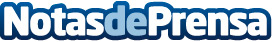 La solución de Lacroix para evitar accidentes con fauna salvaje se instala en TarragonaCon este sistema, la Diputación de Tarragona refuerza la seguridad del tramo de carretera que tiene más accidentes implicando a fauna salvaje de toda su red. La solución permite reducir la siniestralidad y proteger el paso natural de los animales, restaurando los corredores biológicosDatos de contacto:LacroixLacroix944 52 20 61Nota de prensa publicada en: https://www.notasdeprensa.es/la-solucion-de-lacroix-para-evitar-accidentes Categorias: Nacional Cataluña Ecología Otros Servicios Movilidad y Transporte http://www.notasdeprensa.es